GODIŠNJE IZVJEŠĆE O RADU ŠKOLSKE KNJIŽNICE OSNOVNE ŠKOLE  „ANTUN MIHANOVIĆ“ NOVA KAPELA, BATRINAŠkolska godina 2019./2020.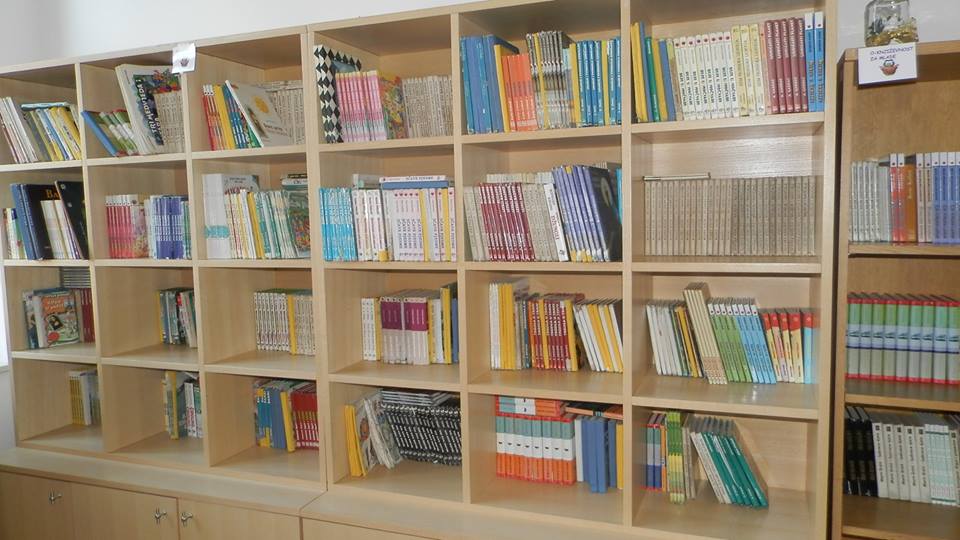 „Jedina stvar koju sa sigurnošću moraš znati je: lokacija knjižnice.“ –Albert EinsteinIZVJEŠĆE IZRADILA: Dragana Haramustek, dipl.knjiž.Batrina, 30. kolovoza 2020. godineREALIZACIJA KNJIŽNIČARSKIH POSLOVA KROZ DJELATNOSTIOdgojno-obrazovna djelatnostNeposredna odgojno-obrazovna djelatnost školske knjižnice obuhvaća rad s učenicima, suradnju s učiteljima, stručnim suradnicima, te pripremanje i planiranje odgojno-obrazovnog rada.Neposredni rad s učenicima U središtu je pozornosti odgojno-obrazovni rad s učenicima (60 % ukupne satnice). Sastavni dio tog rada je Program knjižničnog odgoja i obrazovanja učenika: Poticanje čitanja i informacijske pismenosti od 1. -8. razreda. Neposredni rad s učenicima obuhvaća sustavno upućivanje i poučavanje učenika o korištenju školske knjižnice, razvijanje čitalačkih sposobnosti i njegovanje čitalačkih navika, ukazivanje na načine i metode pretraživanja i korištenja informacija u istraživačke svrhe te poučavanje informacijskoj pismenosti.Realizacija po razredima: Rad s učiteljima i stručnim suradnicima    Suradnja s predmetnim nastavnicima, učiteljima razredne nastave i školskim pedagogom obuhvaćala je suradnju na projektima „Čitanjem do zvijezda“ „Tulum s(l)ova“, „Project Bookmarker“ i „Naša mala knjižnica“. Knjižničarka je s učiteljima razredne nastave i učiteljicama hrvatskog jezika uspješno surađivala oko dogovaranja rasporeda čitanja lektire, održavanje nastavnih jedinica, pripremanje pano-a prigodom obilježavanja značajnih datuma, izbora kazališnih predstava. Planirani književni susreti nisu održani, u studenom zbog štrajka zaposlenika, u travnju zbog COVIDA-19 i održavanja nastave na daljinu.9. studenoga  2019. na Književno-zabavnom kvizu o životu i radu Dragutina Tadijanovića koji j održan u OŠ „Dragutin Tadijanović“ u Slavonskom Brodu, sudjelovale su učenice 8. razreda Nikola Maričević, Laura Badanjak, Kristina Maričević i Petra Pejaković. Mentorice su im bile knjižničarka Dragana Haramustek i učiteljica hrvatskog jezika Maja Mulc.1.2.1 Osvrt na provedene projekteProject Bookmarker – Projekt razmjene straničnika.Projekt je pokrenula Međunarodna udruga školskih knjižnica. Projekt se provodi tijekom mjeseca listopada kada se obilježava Mjesec školskih knjižnica. U projektu su surađivali školska knjižničarka, učiteljice razredne nastave Sandra Leš, Anka Mričević, Zorica Čurčić, Milka Škvorić Didović, učiteljica engleskog jezika Gordana Toht, pedagog i učenici 1., 2., 3. i 4. razreda. Učenici su na satima likovne kulture izrađivali straničnike s motivima hrvatske narodne baštine. Straničnici su poslani u osnovne škole u Indiji.Tulum s(l)ova – projekt poticanja čitanja iz užitka U projektu sudjeluju učenici 7. i 8. razreda osnovne škole, a pokrenula ga je Draženka Stančić, knjižničarka OŠ Ivana Kukuljevića Sakcinskog iz Ivanca i Hrvatska mreža školskih knjižničara. Budući da se projekt sastoji od dvije faze, prva u kojoj se održava noćni čitateljski susret i druga faza je čitanje u lokalnoj zajednici, noćni čitateljski susret održan je u školskoj knjižnici 16. studenoga 2019. godine, sudjelovalo je 11 učenika, Dragana Haramustek, knjižničarka, Maja Mulc, učiteljica hrvatskog jezika, Kristina Nikičić, učiteljica matematike Valentina Džinić, vjeroučiteljica.3.„Čitanjem do zvijezda“ projekt je poticanja čitanja i promicanje kulture čitanja- Natjecanje u znanju i kreativnosti koji je pokrenula Hrvatska mreža školskih knjižničara. Natjecanje se provodilo u dvije kategorije: ispit znanja iz knjiga Harry Potter i kamen mudraca, Zmaj ispod starog grada i Nikadgrad-kušnje Morrigan Crowe i izrada i prezentacija plakata. Učenici 8. razreda Bruno Ciprić, Nikolina Horvat i Željka Letica sudjelovali su na županijskoj razini natjecanja u OŠ „Ljudevit Gaj“ Nova Gradiška 5. ožujka 2020. godine.4. „Naša mala knjižnica“ – međunarodni projekt nakladničke kuće Ibis grafika. Uključenjem u projekt Škola je pristala kupiti šest knjiga po cijeni od ukupno 500 kn. Projekt je namijenjen učenicima od 7 do 10 godina koja već znaju čitati i sposobna su rješavati zahtjevnije zadatke. Projekt smo provodili u područnim školama. Nije  proveden u četiri područne škole zbog održavanja nastave na daljinu.Stručna knjižnična djelatnostStručna knjižnična djelatnost obuhvaća:odabir, nabavu, inventarizaciju, katalogizaciju i tehničku obradu knjižne i neknjižne građeosiguranje dostupnosti i korištenja izvora informacijainformiranje o radu i aktivnostima knjižniceKulturno-javna djelatnostProvedeni kulturni i edukativni sadržaji u školskoj knjižnici-važni datumi, izložbe i akcijeStručno usavršavanjeŠkolska knjižničarka tijekom 2019./2020. godine redovito se stručno usavršavala na županijskim vijećima, seminarima u organizaciji Gradske knjižnice Slavonski Brod, učiteljskim vijećima i Loomenu.Ostali posloviWEB STRANICA ŠKOLE – pisanje i objavljivanje vijesti i događaja vezanih za život i rad škole.PRETPLATA ZA ČASOPISE – zaprimanje uplata, narudžba i distribucija dječjih časopisa učenicima matične i područnih škola.INA Dramaska skupina, Čitanjem do zvijezda – planiranje i provođenje izvannastavne aktivnosti Knjižničarka:Dragana HaramustekRBTemaBroj satiRazredBroj prisutnih1. U potrazi za knjigom48.a, 8.b, 8.c452.Upoznavanje sa školskom knjižnicom21. razred143.Dječje enciklopedije23. razred154.Referentna građa u školskoj knjižnici67.a, 7.b, 7.c455.Dječji časopisi22. razred196.Služenje rječnikom i pravopisom24. razred137.Tisak45.a, 5.b408.Mreža46.a, 6.b429. Kviz o Tadijanoviću-pripreme88.a, 8.b, 8.c -4 učenice3210.Čitanjem do zvijezda –izvananstavna aktvnost355.-8. razred – 5 učenica14011.Project Bookmarker32., 3., 4. razred4812Tulum s(l)ova87. razred/8. razred3413.Upoznavanje s popisom lektire za 5. razred45.a, 5.b4014.Naša mala knjižnica12PŠ Magić Mala, PŠ Donji Lipovac, PŠ Seoce1715.Dramska skupina355.-8.35016.U ritmu čitanja-projekt53.7517.Escape room-lektira14.13UKUPNO137982DatumNaziv programa/predavanja   Aktivnosti2. listopadaDan starijih i nemoćnihČitanje u LZ-i5.studenogaU ritmu čitanja - MHKRadionica15. studenoga Tulum s(l)ovaNoćni čitateljski susret